Arbre fais par Jason QuigleyNom érable Autres noms érable a sucreNom scientifique Acer sempervirensUsage faire des produit érable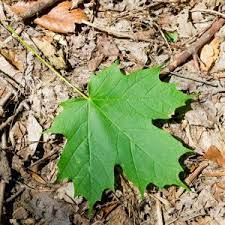 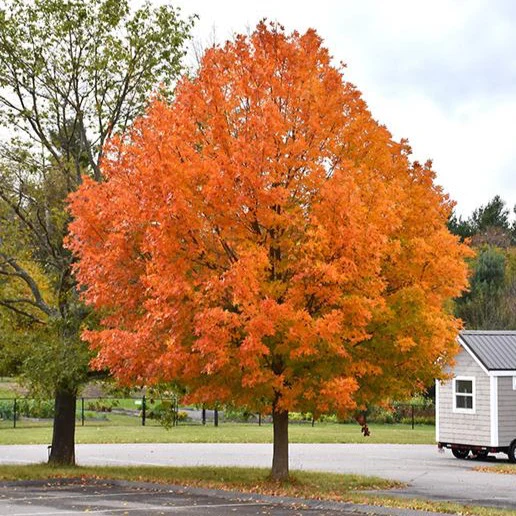 Identification les feuille et écorseClassification la famille des sapindacées